2022-23 WGAConfirmation of Minor Body StatusName of body:		Body CPID:		(if one has been assigned)I confirm that the details below were extracted from the 2022-23 and 2021-22 statutory accounts:I hereby certify that the above body meets the criteria for being treated as a minor body during 2022-23, whereby amounts are below £30m. Note – to meet the minor body criteria, this must apply for both years.SignedConsolidation Manager[ Date ]This form should be sent to the Treasury WGA team by 30 September 2023This form should also be copied to the consolidation manager in your sponsoring department.Note that bodies who meet the criteria for 2022-23 will be added to the initial list of minor bodies in the 2022-23 Whole of Government Accounts. 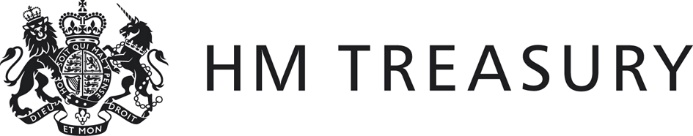 Form CG03Item2022-23 £’0002021-22 £’000Gross annual expenditure for the yearGross annual income for the yearNet book value of property, plant and equipment as at 31 March 2023 / 2022Gross assets as at 31 March 2023 / 2022Gross liabilities as at 31 March 2023 / 2022Net assets as at 31 March 2023 / 2022